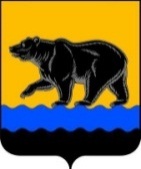 АДМИНИСТРАЦИЯ ГОРОДА НЕФТЕЮГАНСКА постановлениег.НефтеюганскОб утверждении муниципальной программы города Нефтеюганска «Социально-экономическое развитие города Нефтеюганска»(с изменениями, внесенными постановлениями администрации города Нефтеюганска от 14.02.2019 № 66-п, от 27.03.2019 № 136-п, от 18.04.2019         № 177-п, от 15.05.2019 № 246-п, от 12.08.19 № 737-п, от 11.10.2019 № 1091-п, от 12.11.2019 № 1257-п, от 17.12.2019 № 1421-п, от 24.12.2019 № 1471-п, от 06.02.2020 № 133-п, от 11.03.2020 № 381-п, от 18.05.2020 № 748-п, от 18.06.2020 № 935-п, от 22.09.2020 № 1574-п, от 05.10.2020 № 1684-п, от 18.11.2020 № 2002-п, от 14.12.2020 № 2193-п, от 01.03.2021 № 253-п, от 15.04.2021 № 519-п, от 08.06.2021 № 876-п, от 08.09.2021 № 1499-п, от 14.10.2021 №1749-п, от 07.12.2021 № 2058-п, от 28.12.2021 № 2243-п, от 06.12.2021 № 2051-п, от 28.12.2021 № 2242-п, от 01.03.2022 № 301-п, от 28.04.2022 № 806-п)В соответствии с постановлением администрации города Нефтеюганска от 18.04.2019 № 77-нп «О модельной муниципальной программе города Нефтеюганска, порядке принятия решения о разработке муниципальных программ города Нефтеюганска, их формирования, утверждения и реализации», в связи с уточнением объемов бюджетных ассигнований, изменением лимитов бюджетных обязательств на 2022 год и плановый период 2023 и 2024 годов администрация города Нефтеюганска постановляет:1.Внести изменение в постановление администрации города Нефтеюганска от 15.11.2018 № 603-п «Об утверждении муниципальной программы города Нефтеюганска «Социально-экономическое развитие города Нефтеюганска», изложив приложение к постановлению согласно приложению к настоящему постановлению.2.Признать утратившими силу постановления администрации города Нефтеюганска:2.1.От 25.10.2013 № 1202-п «О муниципальной программе «Социально-экономическое развитие города Нефтеюганска на 2014-2020 годы»;2.2.От 03.04.2014 № 363-п «О внесении изменений в постановление администрации города Нефтеюганска от 25.10.2013 № 1202-п «О муниципальной программе «Социально-экономическое развитие города Нефтеюганска на 2014-2020 годы»;2.3.От 18.08.2014 № 935-п «О внесении изменений в постановление администрации города Нефтеюганска от 25.10.2013 № 1202-п «О муниципальной программе «Социально-экономическое развитие города Нефтеюганска на 2014-2020 годы»;2.4.От 11.09.2014 № 1030-п «О внесении изменений в постановление администрации города Нефтеюганска от 25.10.2013 № 1202-п «О муниципальной программе «Социально-экономическое развитие города Нефтеюганска на 2014-2020 годы»;2.5.От 06.10.2014 № 1108-п «О внесении изменений в постановление администрации города Нефтеюганска от 25.10.2013 № 1202-п «О муниципальной программе «Социально-экономическое развитие города Нефтеюганска на 2014-2020 годы»;2.6.От 12.11.2014 № 1245-п «О внесении изменений в постановление администрации города Нефтеюганска от 25.10.2013 № 1202-п «О муниципальной программе «Социально-экономическое развитие города Нефтеюганска на 2014-2020 годы»;2.7.От 09.12.2014 № 1375-п «О внесении изменений в постановление администрации города Нефтеюганска от 25.10.2013 № 1202-п «О муниципальной программе «Социально-экономическое развитие города Нефтеюганска на 2014-2020 годы»;2.8.От 03.02.2015 № 66-п «О внесении изменений в постановление администрации города Нефтеюганска от 25.10.2013 № 1202-п «О муниципальной программе «Социально-экономическое развитие города Нефтеюганска на 2014-2020 годы»;2.9.От 24.03.2015 № 226-п «О внесении изменений в постановление администрации города Нефтеюганска от 25.10.2013 № 1202-п «О муниципальной программе «Социально-экономическое развитие города Нефтеюганска на 2014-2020 годы»;2.10. От 29.04.2015 № 362-п «О внесении изменений в постановление администрации города Нефтеюганска от 25.10.2013 № 1202-п «О муниципальной программе «Социально-экономическое развитие города Нефтеюганска на 2014-2020 годы»;2.11.От 04.06.2015 № 482-п «О внесении изменений в постановление администрации города Нефтеюганска от 25.10.2013 № 1202-п «О муниципальной программе «Социально-экономическое развитие города Нефтеюганска на 2014-2020 годы»;2.12.От 17.09.2015 № 881-п «О внесении изменений в постановление администрации города Нефтеюганска от 25.10.2013 № 1202-п «О муниципальной программе «Социально-экономическое развитие города Нефтеюганска на 2014-2020 годы»;2.13.От 16.10.2015 № 1013-п «О внесении изменений в постановление администрации города Нефтеюганска от 25.10.2013 № 1202-п «О муниципальной программе «Социально-экономическое развитие города Нефтеюганска на 2014-2020 годы»;2.14.От 17.11.2015 № 1153-п «О внесении изменения в постановление администрации города Нефтеюганска от 25.10.2013 № 1202-п «Об утверждении муниципальной программы города Нефтеюганска «Социально-экономическое развитие города Нефтеюганска на 2014-2020 годы»;2.15.От 17.12.2015 № 1269-п «О внесении изменений в постановление администрации города Нефтеюганска от 25.10.2013 № 1202-п «Об утверждении муниципальной программы города Нефтеюганска «Социально-экономическое развитие города Нефтеюганска на 2014-2020 годы»;2.16.От 16.02.2016 № 122-п «О внесении изменений в постановление администрации города Нефтеюганска от 25.10.2013 № 1202-п «О муниципальной программе «Социально-экономическое развитие города Нефтеюганска на 2014-2020 годы»;2.17.От 07.04.2016 № 313-п «О внесении изменений в постановление администрации города Нефтеюганска от 25.10.2013 № 1202-п «О муниципальной программе «Социально-экономическое развитие города Нефтеюганска на 2014-2020 годы»;2.18.От 02.06.2016 № 529-п «О внесении изменений в постановление администрации города Нефтеюганска от 25.10.2013 № 1202-п «О муниципальной программе «Социально-экономическое развитие города Нефтеюганска на 2014-2020 годы»;2.19.От 07.07.2016 № 698-п «О внесении изменений в постановление администрации города Нефтеюганска от 25.10.2013 № 1202-п «О муниципальной программе «Социально-экономическое развитие города Нефтеюганска на 2014-2020 годы»;2.20.От 25.07.2016 № 752-п «О внесении изменений в постановление администрации города Нефтеюганска от 25.10.2013 № 1202-п «О муниципальной программе «Социально-экономическое развитие города Нефтеюганска на 2014-2020 годы»;2.21.От 26.08.2016 № 827-п «О внесении изменения в постановление администрации города Нефтеюганска от 25.10.2013 № 1202-п «О муниципальной программе «Социально-экономическое развитие города Нефтеюганска на 2014-2020 годы»;2.22.От 14.09.2016 № 860-п «О внесении изменения в постановление администрации города Нефтеюганска от 25.10.2013 № 1202-п «О муниципальной программе «Социально-экономическое развитие города Нефтеюганска на 2014-2020 годы»;2.23.От 14.10.2016 № 947-п «О внесении изменений в постановление администрации города Нефтеюганска от 25.10.2013 № 1202-п «О муниципальной программе «Социально-экономическое развитие города Нефтеюганска на 2014-2020 годы»;2.24.От 02.11.2016 № 1019-п «О внесении изменений в постановление администрации города Нефтеюганска от 25.10.2013 № 1202-п «О муниципальной программе «Социально-экономическое развитие города Нефтеюганска на 2014-2020 годы»;2.25.От 12.12.2016 № 1090-п «О внесении изменений в постановление администрации города Нефтеюганска от 25.10.2013 № 1202-п «О муниципальной программе «Социально-экономическое развитие города Нефтеюганска на 2014-2020 годы»;2.26.От 03.03.2017 № 119-п «О внесении изменений в постановление администрации города Нефтеюганска от 25.10.2013 № 1202-п «О муниципальной программе «Социально-экономическое развитие города Нефтеюганска на 2014-2020 годы»;2.27.От 05.06.2017 № 356-п «О внесении изменений в постановление администрации города Нефтеюганска от 25.10.2013 № 1202-п «О муниципальной программе «Социально-экономическое развитие города Нефтеюганска на 2014-2020 годы»;2.28.От 28.06.2017 № 423-п «О внесении изменений в постановление администрации города Нефтеюганска от 25.10.2013 № 1202-п «О муниципальной программе «Социально-экономическое развитие города Нефтеюганска на 2014-2020 годы»;2.29.От 19.07.2017 № 456-п «О внесении изменений в постановление администрации города Нефтеюганска от 25.10.2013 № 1202-п «О муниципальной программе «Социально-экономическое развитие города Нефтеюганска на 2014-2020 годы»;2.30.От 15.08.2017 № 505-п «О внесении изменений в постановление администрации города Нефтеюганска от 25.10.2013 № 1202-п «О муниципальной программе «Социально-экономическое развитие города Нефтеюганска на 2014-2020 годы»;2.31.От 26.10.2017 № 648-п «О внесении изменений в постановление администрации города Нефтеюганска от 25.10.2013 № 1202-п «О муниципальной программе «Социально-экономическое развитие города Нефтеюганска на 2014-2020 годы»;2.32.От 20.11.2017 № 694-п «О внесении изменений в постановление администрации города Нефтеюганска от 25.10.2013 № 1202-п «О муниципальной программе «Социально-экономическое развитие города Нефтеюганска на 2014-2020 годы»;2.33.От 21.12.2017 № 779-п «О внесении изменений в постановление администрации города Нефтеюганска от 25.10.2013 № 1202-п «О муниципальной программе «Социально-экономическое развитие города Нефтеюганска на 2014-2020 годы»;2.34.От 21.02.2018 № 78-п «О внесении изменений в постановление администрации города Нефтеюганска от 25.10.2013 № 1202-п «О муниципальной программе «Социально-экономическое развитие города Нефтеюганска на 2014-2020 годы»;2.35.От 04.04.2018 № 139-п «О внесении изменений в постановление администрации города Нефтеюганска от 25.10.2013 № 1202-п «О муниципальной программе «Социально-экономическое развитие города Нефтеюганска на 2014-2020 годы»;2.36.От 17.05.2018 № 217-п «О внесении изменений в постановление администрации города Нефтеюганска от 25.10.2013 № 1202-п «О муниципальной программе «Социально-экономическое развитие города Нефтеюганска на 2014-2020 годы»;2.37.От 13.06.2018 № 269-п «О внесении изменений в постановление администрации города Нефтеюганска от 25.10.2013 № 1202-п «О муниципальной программе «Социально-экономическое развитие города Нефтеюганска на 2014-2020 годы»;2.38.От 26.09.2018 № 470-п «О внесении изменений в постановление администрации города Нефтеюганска от 25.10.2013 № 1202-п «О муниципальной программе «Социально-экономическое развитие города Нефтеюганска» на 2014-2020 годы»;2.39.от 31.10.2018 № 546-п «О внесении изменений в постановление администрации города Нефтеюганска от 25.10.2013 № 1202-п                            «О муниципальной программе «Социально-экономическое развитие города Нефтеюганска на 2014-2020 годы»;2.40.от 28.11.2018 № 631-п «О внесении изменений в постановление администрации города Нефтеюганска от 25.10.2013 № 1202-п                                     «О муниципальной программе «Социально-экономическое развитие города Нефтеюганска на 2014-2020 годы»;2.41.от 12.12.2018 № 654-п «О внесении изменений в постановление администрации города Нефтеюганска от 25.10.2013 № 1202-п                                      «О муниципальной программе «Социально-экономическое развитие города Нефтеюганска на 2014-2020 годы»;2.42.от 26.12.2018 № 675-п «О внесении изменений в постановление администрации города Нефтеюганска от 25.10.2013 № 1202-п                                     «О муниципальной программе «Социально-экономическое развитие города Нефтеюганска на 2014-2020 годы».3.Департаменту по делам администрации города (Прокопович П.А.) разместить постановление на официальном сайте органов местного самоуправления города Нефтеюганска в сети Интернет.4.Постановление вступает в силу с 01.01.2022 и распространяется на правоотношения, связанные с формированием бюджета на 2022 год и плановый период 2023 и 2024 годов.Приложение к постановлениюадминистрации городаот _________ № ______Паспортмуниципальной программы города Нефтеюганска (далее – муниципальная программа)Механизм реализации муниципальной программыОтветственный исполнитель и соисполнители муниципальной программы несут ответственность за ее реализацию и конечные результаты, целевое и эффективное использование финансовых средств, уточняют сроки реализации мероприятий муниципальной программы и объемы их финансирования. Ответственный исполнитель муниципальной программы выполняет свои функции во взаимодействии с заинтересованными структурными подразделениями органов местного самоуправления муниципального образования город Нефтеюганск.При текущем управлении реализацией муниципальной программы ответственный исполнитель выполняет следующие основные задачи:разработку и принятие нормативных правовых актов, необходимых для выполнения муниципальной программы;анализ эффективности выполнения программных мероприятий;корректировку мероприятий муниципальной программы по источникам и объемам финансирования, по перечню предлагаемых к реализации задач при принятии бюджета муниципального образования и уточнение возможных объемов финансирования из других источников;ежегодный мониторинг выполнения показателей муниципальной программы, сбор оперативной отчетной информации, подготовку и представление в установленном порядке отчетов о ходе реализации муниципальной программы;информирование общественности о ходе и результатах реализации муниципальной программы, финансировании программных мероприятий, в том числе путем размещения информации на официальном сайте органов местного самоуправления города Нефтеюганска.Оценка результатов и показателей выполнения основных мероприятий муниципальной программы, их эффективности осуществляется в порядке, установленном действующим законодательством.Соисполнители муниципальной программы в пределах своей компетенции:участвуют в разработке предложений по внесению изменений в муниципальную программу;обеспечивают качественное и своевременное исполнение мероприятий муниципальной программы, за реализацию которых они отвечают;предоставляют ответственному исполнителю муниципальной программы отчетность о ходе реализации мероприятий муниципальной программы.Реализация мероприятий муниципальной программы осуществляется с учетом принципов «бережливого производства».Реализация мероприятий муниципальной программы в части предоставления муниципальных услуг осуществляется в соответствии с административными регламентами предоставления муниципальных услуг, разработанными на основании Федерального закона от 27.07.2010 № 210-ФЗ «Об организации предоставления государственных и муниципальных услуг» и утвержденными нормативными правовыми актами администрации города Нефтеюганска.Реализация мероприятий муниципальной программы, реализуемых и (или) планируемых к реализации на принципах проектного управления, осуществляется в соответствии с постановлением администрации города Нефтеюганска от 16.12.2016 № 203-нп «Об утверждении Положения о системе управления проектной деятельностью в администрации города Нефтеюганска». Предоставление субсидий юридическим лицам (за исключением субсидий муниципальным учреждениям), индивидуальным предпринимателям, физическим лицам – производителям товаров, работ, услуг, в том числе некоммерческим организациям, не являющимся казенными учреждениями, в соответствии со статьями 78, 78.1 Бюджетного кодекса Российской Федерации осуществляется в соответствии с нормативными правовыми актами администрации города Нефтеюганска.Реализация основного мероприятия «Эффективное управление земельными ресурсами города Нефтеюганска» осуществляется на основании муниципальных контрактов (договоров) на выполнение работ по формированию земельных участков, комплексных кадастровых работ и определение оценки (рыночной стоимости земельных участков, объектов незавершенного строительства, стоимости сноса самовольной постройки или ее приведение в соответствие с установленными требованиями), проведение кадастровых работ по подготовке актов (при государственном кадастровом учете и государственной регистрации прекращения прав либо при государственном кадастровом учете в связи с прекращением существования здания, сооружения, объекта незавершенного строительства, помещения) и земельных участков.В процессе реализации муниципальной программы могут проявиться внешние риски:-сокращение финансирования из бюджета Ханты-Мансийского автономного округа - Югры и бюджета муниципального образования город Нефтеюганск, выделенного на выполнение муниципальной программы, что повлечёт пересмотр задач муниципальной программы с точки зрения их сокращения или снижения ожидаемых результатов от их решения;-отсутствие поставщиков/исполнителей товаров, работ (услуг), определяемых на конкурсной основе в порядке, установленном законодательством;-удорожание стоимости товаров, работ (услуг).С целью минимизации рисков муниципальной программы запланированы следующие мероприятия:-ежегодная корректировка результатов исполнения муниципальной программы и объёмов финансирования;-информационное, организационно-методическое и экспертно-аналитическое сопровождение мероприятий муниципальной программы, -мониторинг общественного мнения, освещение в средствах массовой информации процессов и результатов реализации муниципальной программы.В качестве мер управления указанными рисками в целях снижения отрицательных последствий в процессе реализации муниципальной программы будет осуществляться мониторинг действующего законодательства, влияющего на выполнение программных мероприятий, достижение поставленной цели и решение задач, и совершенствование механизмов управления муниципальным имуществом.Таблица 1Целевые показатели муниципальной программыТаблица 2Распределение финансовых ресурсов муниципальной программы (по годам)Таблица 3Перечень структурных элементов (основных мероприятий) муниципальных мероприятий15.11.2018№ 603-пНаименование муниципальной программыСоциально-экономическое развитие города НефтеюганскаСроки реализации муниципальной программы (разрабатывается на срок от трех лет)2022 - 2024 годы и на период до 2030 годаДата утверждения муниципальной программы (наименование и номер соответствующего нормативного правового акта)*Постановление администрации города Нефтеюганска от 15.11.2018 № 603-п «Об утверждении муниципальной программы города Нефтеюганска «Социально-экономическое развитие города Нефтеюганска»Куратор муниципальной программы (куратор комплексной муниципальной программы)Заместитель главы города – директор департамента по делам администрации Ответственный исполнитель муниципальной программыАдминистрация города НефтеюганскаСоисполнители муниципальной программыДепартамент муниципального имущества администрации города НефтеюганскаДепартамент градостроительства и земельных отношений администрации города НефтеюганскаЦель муниципальной программыСоздание условий для увеличения экономического потенциала городаЗадачи муниципальной программы1.Развитие конкуренции, повышение качества стратегического планирования и управления.2.Эффективное исполнение переданных государственных полномочий.3.Повышение социально-экономической эффективности потребительского рынка, создание условий для наиболее полного удовлетворения спроса населения на качественные товары и услуги.4.Создание благоприятных условий для устойчивого развития малого и среднего предпринимательства.5.Обеспечение информационной открытости органов местного самоуправления, соблюдение права граждан на получение полной и достоверной информации о деятельности органов местного самоуправления города Нефтеюганска6.Создание условий для реализации потребителями своих прав и их защиты. Повышение уровня правовой грамотности и формирование у населения навыков рационального потребительского поведения.7.Эффективное управление земельными ресурсами в границах муниципального образования город НефтеюганскПодпрограммы или основные мероприятия1.Совершенствование муниципального управления.2.Исполнение отдельных государственных полномочий.3.Развитие конкуренции и потребительского рынка.4.Развитие малого и среднего предпринимательства.5.Своевременное и достоверное информирование населения о деятельности органов местного самоуправления муниципального образования город НефтеюганскЦелевые показатели муниципальной программы1.Уровень удовлетворенности населения муниципального образования качеством предоставления муниципальных услуг -90%;2.Среднее время ожидания в очереди при обращении заявителя в орган местного самоуправления для получения муниципальных услуг – 15 минут;3.Доля записей актов гражданского состояния, внесенных в электронную базу данных, от общего объема архивного фонда отдела ЗАГС – 100 %;4.Удельный вес организаций, охваченных методической помощью по вопросам труда и охраны труда, по данным государственной статистики - 40 %;5.Количество организаций, реализующих утвержденные ежегодные планы мероприятий по улучшению условий и охраны труда, от общего количества отчитавшихся организаций – 19,5 %;6.Количество руководителей и специалистов организаций, ежегодно проходящих обучение и проверку знаний требований охраны труда в обучающих организациях, имеющих лицензию на проведение обучения – 8 500 чел.;7.Доля организаций, заключивших и представивших на уведомительную регистрацию коллективные договоры –     7,3 %;8.Количество разработанных методических рекомендаций (памяток, пособий) по вопросам труда и охраны труда для руководителей и представительных органов работников - 13 шт.;9.Поголовье сельскохозяйственных животных по основной отрасли животноводства – 3 600 шт.;10.Производство молока – 2 343,3 т;11.Производство мяса в живом весе – 176,7 т;12.Производство яйца кур – 393,5 тыс. шт.;13.Валовый сбор овощей открытого грунта – 24,98 т;14.Обеспеченность населения торговой площадью - 555 кв.м на 1000 жителей;15.Обеспеченность населения посадочными местами в организациях общественного питания в общедоступной сети - 58 единиц на 1000 жителей;16.Доля предприятий торговой площадью более 50 кв.м - 87 %;17.Количество предприятий оптового звена - 28 единиц;18.Число субъектов малого и среднего предпринимательства на 10 тыс. населения – 529,3 единиц;19.Доля среднесписочной численности занятых на малых и средних предприятиях в общей численности работающих – 43,2 %;20.Уровень информированности населения города о деятельности органов местного самоуправления города Нефтеюганска - 88% от общей численности населения города;21.Доля населения, выражающего удовлетворенность информационной открытостью органов местного самоуправления города Нефтеюганска - 66% от общей численности населения города;22.Объём эфирного времени в электронных средствах массовой информации города Нефтеюганска посредством телевещания – 2 216 часов;23.Объём эфирного времени в электронных средствах массовой информации города Нефтеюганска посредством радиовещания – 4 233 минуты;24.Объём эфирного времени в электронных средствах массовой информации города Нефтеюганска – 1 284 минут;25.Процент выполнения контрольных мероприятий к общему количеству запланированных мероприятий - 100 %;26.Исполнение рекомендаций контрольных мероприятий   при дальнейшем исполнении бюджета (да/нет) – да;27.Доля потребительских споров, разрешенных в досудебном и внесудебном порядке, в общем количестве споров с участием потребителей – 90,8 %;28.Удовлетворенность населения деятельностью органов местного самоуправления (процентов от числа опрошенных) – 75 %;29.Исполнение плана мероприятий направленного на эффективное использование земельными ресурсами в границах муниципального образования город Нефтеюганск - 100 %;30.Количество информационных материалов в печатных средствах массовой информации города Нефтеюганск - 51 выпуск;31.Анализ выполнения комплекса работ по реализации стратегий, комплексных программ, концепций, прогнозов, а также целеполагающих документов муниципального образования город Нефтеюганск – 5 шт.;32.Отчет о социально-экономическом развитии муниципального образования - 5 шт.;33.Формирование перечня и методологического руководства при разработке муниципальных программ и ведомственных программ - 2 шт.Параметры финансового обеспечения муниципальной программы   Объем финансирования муниципальной программы на 2022-2030 годы составит 4 118 665,641 тыс. руб.:2022 год – 464 771,841 тыс. руб.;2023 год – 457 667,200 тыс. руб.;2024 год – 456 603,800 тыс. руб.;2025 год – 456 603,800 тыс. руб.;2026-2030 годы – 2 283 019,000 тыс. руб.Параметры финансового обеспечения национальных (региональных) проектовОбъем финансирования муниципальной программы на 2022-2030 годы составит          4 118 885,356 тыс. руб.:2022 год – 464 991,556 тыс. руб.;2023 год – 457 667,200 тыс. руб.;2024 год – 456 603,800 тыс. руб.;2025 год – 456 603,800 тыс. руб.;2026-2030 годы – 2 283 019,000 тыс. руб.Объем налоговых расходов города Нефтеюганска-№ п/пНаименование показателей результатовОтветственный исполнитель/ соисполнитель за достижение показателяБазовый показатель на начало реализации муниципальной программыЗначение показателя по годамЗначение показателя по годамЗначение показателя по годамЗначение показателя по годамЗначение показателя по годамЦелевое значение показателя на момент окончания действия муниципальной программы№ п/пНаименование показателей результатовОтветственный исполнитель/ соисполнитель за достижение показателяБазовый показатель на начало реализации муниципальной программы2022 год2023 год2024 год2025 годЗа период с 2026 по 2030 годЦелевое значение показателя на момент окончания действия муниципальной программы123456789101Уровень удовлетворенности населения муниципального образования качеством предоставления муниципальных услугДепартамент экономического развития8686,58787,59090902Среднее время ожидания в очереди при обращении заявителя в орган местного самоуправления для получения муниципальных услуг, минутДепартамент экономического развития151515151515153Доля записей актов гражданского состояния, внесенных в электронную базу данных, от общего объема архивного фонда отдела ЗАГС, %Департамент экономического развития1001001001001001001004Удельный вес организаций, охваченных методической помощью по вопросам труда и охраны труда, по данным государственной статистики, %Департамент экономического развития323436384040405Количество организаций, реализующих утвержденные ежегодные планы мероприятий по улучшению условий и охраны труда, от общего количества отчитавшихся организаций, %Департамент экономического развития16,217,218,219,219,519,519,56Количество руководителей и специалистов организаций, ежегодно проходящих обучение и проверку знаний требований охраны труда в обучающих организациях, имеющих лицензию на проведение обучения, чел.Департамент экономического развития81908270838084908500850085007Доля организаций, заключивших и представивших на уведомительную регистрацию коллективные договоры, %Департамент экономического развития6,977,17,27,37,37,38Количество разработанных методических рекомендаций (памяток, пособий) по вопросам труда и охраны труда для руководителей и представительных органов работников, шт.Департамент экономического развития91011121313139Поголовье сельскохозяйственных животных по основной отрасли животноводства, шт.Департамент экономического развития358235863589359335963600360010Производство молока, тДепартамент экономического развития2331,623342336,32338,723412343,32343,311Производство мяса в живом весе, тДепартамент экономического развития175,8176176,1176,3176,5176,7176,712Производство яйца кур, тыс. шт.Департамент экономического развития391,5391,9392,3392,7393,1393,5393,513Валовый сбор овощей открытого грунта, тДепартамент экономического развития24,824,8224,8424,8624,9624,9824,9814Обеспеченность населения торговой площадью, кв.м на 1000 жителейДепартамент экономического развития53554054555055555555515Обеспеченность населения посадочными местами в организациях общественного питания в общедоступной сети, единиц на 1000 жителей Департамент экономического развития5455565758585816Доля предприятий торговой площадью более 50 кв.м, %Департамент экономического развития8384858687878717Количество предприятий оптового звена, единицДепартамент экономического развития2727272828282818Число субъектов малого и среднего предпринимательства на 10 тыс. населения, единицДепартамент экономического развития386,6398,2410,1422,4435,1529,3529,319Доля среднесписочной численности занятых на малых и средних предприятиях в общей численности работающих, %Департамент экономического развития31,43232,833,734,543,243,220Уровень информированности населения города о деятельности органов местного самоуправления города Нефтеюганска, % от общей численности населения города, %Администрация города8888888888888821Доля населения, выражающего удовлетворенность информационной открытостью органов местного самоуправления города Нефтеюганска, % от общей численности населения городаАдминистрация города6666666666666622Объём эфирного времени в электронных средствах массовой информации города Нефтеюганска посредством телевещания, часовДепартамент муниципального имущества574,522162216221600221623Объём эфирного времени в электронных средствах массовой информации города Нефтеюганска посредством радиовещания, минутДепартамент муниципального имущества423342334233423300423324Объём эфирного времени в электронных средствах массовой информации города Нефтеюганска, минутАдминистрация города128412841284128412841284128425Процент выполнения контрольных мероприятий к общему количеству запланированных мероприятий, %Администрация города10010010010010010010026Исполнение рекомендаций контрольных мероприятий   при дальнейшем исполнении бюджета (да/нет)Администрация городададададададада27Доля потребительских споров, разрешенных в досудебном и внесудебном порядке, в общем количестве споров с участием потребителей, %Департамент экономического развития90,390,490,590,690,790,890,828Удовлетворенность населения деятельностью органов местного самоуправления (процентов от числа опрошенных)Департамент экономического развития7575757575757529Исполнение плана мероприятий направленного на эффективное использование земельными ресурсами в границах муниципального образования город Нефтеюганск, %.Департамент градостроительства и земельных отношений100100100---10030Количество информационных материалов в печатных средствах массовой информации города Нефтеюганска, выпускАдминистрация города5151515151515131Анализ  выполнения комплекса работ по реализации стратегий, комплексных программ, концепций, прогнозов, а так же целеполагающих документов муниципального образования город Нефтеюганск, шт.Администрация города555555532Отчет о социально-экономическом развитии муниципального образования, шт.Администрация города555555533Формирование перечня и методологического руководства при разработке муниципальных программ и ведомственных программ, шт.Администрация города2222222№ структурного элемента (основного
мероприятия)Структурный элемент (основное мероприятие) (их связь с целевыми показателями муниципальной программы)ответственный исполнитель/ соисполнительИсточники финансированияФинансовые затраты на реализацию (тыс. рублей)Финансовые затраты на реализацию (тыс. рублей)Финансовые затраты на реализацию (тыс. рублей)Финансовые затраты на реализацию (тыс. рублей)Финансовые затраты на реализацию (тыс. рублей)Финансовые затраты на реализацию (тыс. рублей)№ структурного элемента (основного
мероприятия)Структурный элемент (основное мероприятие) (их связь с целевыми показателями муниципальной программы)ответственный исполнитель/ соисполнительИсточники финансированиявсего№ структурного элемента (основного
мероприятия)Структурный элемент (основное мероприятие) (их связь с целевыми показателями муниципальной программы)ответственный исполнитель/ соисполнительИсточники финансированиявсего2022 год2023 год2024 год2025 годЗа период с 2026 по 2030 год12345678910Подпрограмма 1. «Совершенствование муниципального управления».Подпрограмма 1. «Совершенствование муниципального управления».Подпрограмма 1. «Совершенствование муниципального управления».Подпрограмма 1. «Совершенствование муниципального управления».Подпрограмма 1. «Совершенствование муниципального управления».Подпрограмма 1. «Совершенствование муниципального управления».Подпрограмма 1. «Совершенствование муниципального управления».Подпрограмма 1. «Совершенствование муниципального управления».Подпрограмма 1. «Совершенствование муниципального управления».Подпрограмма 1. «Совершенствование муниципального управления».1.1Обеспечение выполнения комплекса работ по повышению качества анализа и разработки (уточнения) стратегий, комплексных программ, концепций, прогнозов, а так же целеполагающих документов муниципального образования город Нефтеюганск (31)Администрация города1.2Мониторинг социально-экономического развития муниципального образования (32)Администрация города1.3Формирование перечня и методологическое руководство при разработке муниципальных программ и ведомственных программ (33)Администрация города1.4Обеспечение исполнения муниципальных функций администрации (25, 26)Администрация городаВсего     2 839 450,182       308 983,782        316 094,100         316 338,900       316 338,900       1 581 694,500   1.4Обеспечение исполнения муниципальных функций администрации (25, 26)Администрация городаМестный бюджет     2 839 450,182       308 983,782        316 094,100         316 338,900       316 338,900       1 581 694,500   1.4Обеспечение исполнения муниципальных функций администрации (25, 26)Администрация городаОкружной бюджет                         -                          -                          -                           -                          -                             -     1.5Повышение качества оказания муниципальных услуг, выполнение других обязательств муниципального образования (1, 2)Администрация городаВсего          12 424,500           1 380,500            1 380,500             1 380,500           1 380,500              6 902,500   1.5Повышение качества оказания муниципальных услуг, выполнение других обязательств муниципального образования (1, 2)Администрация городаМестный бюджет          12 424,500           1 380,500            1 380,500             1 380,500           1 380,500              6 902,500   1.5Повышение качества оказания муниципальных услуг, выполнение других обязательств муниципального образования (1, 2)Администрация городаФедеральный бюджет                         -                          -                          -                           -                          -                             -     1.6Проведение работ по оценке и формированию земельных участков в целях эффективного управления земельными ресурсами (29)Департамент градостроительства и земельных отношенийВсего          11 443,285           1 043,285            1 300,000             1 300,000           1 300,000              6 500,000   1.6Проведение работ по оценке и формированию земельных участков в целях эффективного управления земельными ресурсами (29)Департамент градостроительства и земельных отношенийМестный бюджет          11 443,285           1 043,285            1 300,000             1 300,000           1 300,000              6 500,000   1.6Проведение работ по оценке и формированию земельных участков в целях эффективного управления земельными ресурсами (29)Департамент градостроительства и земельных отношенийФедеральный бюджет                         -                          -                          -                           -                          -                             -     1.6Проведение работ по оценке и формированию земельных участков в целях эффективного управления земельными ресурсами (29)Департамент градостроительства и земельных отношенийОкружной бюджет                         -                          -                          -                           -                          -                             -     Итого по подпрограмме 1Всего     2 863 317,967       311 407,567        318 774,600         319 019,400       319 019,400       1 595 097,000   Итого по подпрограмме 1Местный бюджет     2 863 317,967       311 407,567        318 774,600         319 019,400       319 019,400       1 595 097,000   Итого по подпрограмме 1Окружной бюджет                         -                          -                          -                           -                          -                             -     Итого по подпрограмме 1Федеральный бюджет                         -                          -                          -                           -                          -                             -     Подпрограмма 2 «Исполнение отдельных государственных полномочий».Подпрограмма 2 «Исполнение отдельных государственных полномочий».Подпрограмма 2 «Исполнение отдельных государственных полномочий».Подпрограмма 2 «Исполнение отдельных государственных полномочий».Подпрограмма 2 «Исполнение отдельных государственных полномочий».Подпрограмма 2 «Исполнение отдельных государственных полномочий».Подпрограмма 2 «Исполнение отдельных государственных полномочий».Подпрограмма 2 «Исполнение отдельных государственных полномочий».Подпрограмма 2 «Исполнение отдельных государственных полномочий».Подпрограмма 2 «Исполнение отдельных государственных полномочий».2.1Реализация переданных государственных полномочий на осуществление деятельности по содержанию штатных единиц органов местного самоуправления (3-8)Администрация городаВсего        321 243,700         35 780,400          35 691,400           35 681,700         35 681,700          178 408,500   2.1Реализация переданных государственных полномочий на осуществление деятельности по содержанию штатных единиц органов местного самоуправления (3-8)Администрация городаОкружной бюджет        240 568,800         26 945,500          26 711,400           26 701,700         26 701,700          133 508,500   2.1Реализация переданных государственных полномочий на осуществление деятельности по содержанию штатных единиц органов местного самоуправления (3-8)Администрация городаМестный бюджет            8 356,000              964,000               924,000                924,000              924,000              4 620,000   2.1Реализация переданных государственных полномочий на осуществление деятельности по содержанию штатных единиц органов местного самоуправления (3-8)Администрация городаФедеральный бюджет          72 318,900           7 870,900            8 056,000             8 056,000           8 056,000            40 280,000   2.2Осуществление государственных полномочий по составлению (изменению) списков кандидатов в присяжные заседатели федеральных судов общей юрисдикции в Российской ФедерацииАдминистрация городаВсего               272,800                  9,700                 10,400                  36,100                36,100                 180,500   2.2Осуществление государственных полномочий по составлению (изменению) списков кандидатов в присяжные заседатели федеральных судов общей юрисдикции в Российской ФедерацииАдминистрация городаФедеральный бюджет               272,800                  9,700                 10,400                  36,100                36,100                 180,500   2.3Государственная поддержка развития растениеводства и животноводства, переработки и реализации продукции (9-13)Администрация городаВсего        488 300,300         63 134,200          55 159,400           52 858,100         52 858,100          264 290,500   2.3Государственная поддержка развития растениеводства и животноводства, переработки и реализации продукции (9-13)Администрация городаФедеральный бюджет                         -                          -                          -                           -                          -                             -     2.3Государственная поддержка развития растениеводства и животноводства, переработки и реализации продукции (9-13)Администрация городаОкружной бюджет        488 300,300         63 134,200          55 159,400           52 858,100         52 858,100          264 290,500   2.3Государственная поддержка развития растениеводства и животноводства, переработки и реализации продукции (9-13)Администрация городаМестный бюджет                         -                          -                          -                           -                          -                             -     Итого по подпрограмме 2Всего        809 816,800         98 924,300          90 861,200           88 575,900         88 575,900          442 879,500   Итого по подпрограмме 2Федеральный бюджет          72 591,700           7 880,600            8 066,400             8 092,100           8 092,100            40 460,500   Итого по подпрограмме 2Окружной бюджет        728 869,100         90 079,700          81 870,800           79 559,800         79 559,800          397 799,000   Итого по подпрограмме 2Местный бюджет            8 356,000              964,000               924,000                924,000              924,000              4 620,000   Подпрограмма 3. «Развитие конкуренции и потребительского рынка».Подпрограмма 3. «Развитие конкуренции и потребительского рынка».Подпрограмма 3. «Развитие конкуренции и потребительского рынка».Подпрограмма 3. «Развитие конкуренции и потребительского рынка».Подпрограмма 3. «Развитие конкуренции и потребительского рынка».Подпрограмма 3. «Развитие конкуренции и потребительского рынка».Подпрограмма 3. «Развитие конкуренции и потребительского рынка».Подпрограмма 3. «Развитие конкуренции и потребительского рынка».Подпрограмма 3. «Развитие конкуренции и потребительского рынка».Подпрограмма 3. «Развитие конкуренции и потребительского рынка».3.1Удовлетворение спроса населения на товары и услуги (14-17)Администрация города3.2Правовое просвещение и информирование в сфере защиты прав потребителей (27)Администрация городаПодпрограмма 4 «Развитие малого и среднего предпринимательства».Подпрограмма 4 «Развитие малого и среднего предпринимательства».Подпрограмма 4 «Развитие малого и среднего предпринимательства».Подпрограмма 4 «Развитие малого и среднего предпринимательства».Подпрограмма 4 «Развитие малого и среднего предпринимательства».Подпрограмма 4 «Развитие малого и среднего предпринимательства».Подпрограмма 4 «Развитие малого и среднего предпринимательства».Подпрограмма 4 «Развитие малого и среднего предпринимательства».Подпрограмма 4 «Развитие малого и среднего предпринимательства».Подпрограмма 4 «Развитие малого и среднего предпринимательства».4.1Предоставление в пользование муниципального имущества организациям (18-19)Департамент муниципального имущества4.2Региональный проект «Акселерация субъектов малого и среднего предпринимательства» (18-19)Администрация городаВсего            5 800,100           5 800,100                        -                           -                          -                             -     4.2Региональный проект «Акселерация субъектов малого и среднего предпринимательства» (18-19)Администрация городаМестный бюджет            1 817,000           1 817,000                        -                           -                          -                             -     4.2Региональный проект «Акселерация субъектов малого и среднего предпринимательства» (18-19)Администрация городаОкружной бюджет            3 983,100           3 983,100                        -                           -                          -                             -     4.2Региональный проект «Акселерация субъектов малого и среднего предпринимательства» (18-19)Администрация городаФедеральный бюджет                         -      -  -  -                         -     4.3Региональный проект «Создание условий для легкого старта и комфортного ведения бизнеса» (18-19)Администрация городаВсего               479,200              479,200                        -                           -                          -                             -     4.3Региональный проект «Создание условий для легкого старта и комфортного ведения бизнеса» (18-19)Администрация городаМестный бюджет                 24,000                24,000                        -                           -                          -                             -     4.3Региональный проект «Создание условий для легкого старта и комфортного ведения бизнеса» (18-19)Администрация городаОкружной бюджет               455,200              455,200                        -                           -                          -                             -     4.3Региональный проект «Создание условий для легкого старта и комфортного ведения бизнеса» (18-19)Администрация городаФедеральный бюджет                         -                             -     4.4Популяризация предпринимательства (18-19)Администрация городаВсего                 50,000                50,000    -  -  -  - 4.4Популяризация предпринимательства (18-19)Администрация городаМестный бюджет                 50,000                50,000    -  -  -  - 4.4Популяризация предпринимательства (18-19)Администрация городаОкружной бюджет -  -  -  -  - 4.4Популяризация предпринимательства (18-19)Администрация городаФедеральный бюджет -  -  -  -  - Итого по подпрограмме 4Всего6 329,3006 329,300                     -                           -                          -                             -     Итого по подпрограмме 4Местный бюджет            1 891,000           1 891,000                        -                           -                          -                             -     Итого по подпрограмме 4Окружной бюджет            4 438,300   4 438,300                     -                           -                          -                             -     Итого по подпрограмме 4Федеральный бюджет                         -                            -                        -                           -                          -                             -     Подпрограмма 5 «Своевременное и достоверное информирование населения о деятельности органов местного самоуправления муниципального образования город Нефтеюганск».Подпрограмма 5 «Своевременное и достоверное информирование населения о деятельности органов местного самоуправления муниципального образования город Нефтеюганск».Подпрограмма 5 «Своевременное и достоверное информирование населения о деятельности органов местного самоуправления муниципального образования город Нефтеюганск».Подпрограмма 5 «Своевременное и достоверное информирование населения о деятельности органов местного самоуправления муниципального образования город Нефтеюганск».Подпрограмма 5 «Своевременное и достоверное информирование населения о деятельности органов местного самоуправления муниципального образования город Нефтеюганск».Подпрограмма 5 «Своевременное и достоверное информирование населения о деятельности органов местного самоуправления муниципального образования город Нефтеюганск».Подпрограмма 5 «Своевременное и достоверное информирование населения о деятельности органов местного самоуправления муниципального образования город Нефтеюганск».Подпрограмма 5 «Своевременное и достоверное информирование населения о деятельности органов местного самоуправления муниципального образования город Нефтеюганск».Подпрограмма 5 «Своевременное и достоверное информирование населения о деятельности органов местного самоуправления муниципального образования город Нефтеюганск».Подпрограмма 5 «Своевременное и достоверное информирование населения о деятельности органов местного самоуправления муниципального образования город Нефтеюганск».5.1Создание условий для реализации целенаправленной информационной политики органов местного самоуправления муниципального образования город Нефтеюганск (20-24, 30)Департамент муниципального имуществаВсего        219 944,981         24 026,881          23 727,200           24 598,700         24 598,700          122 993,500   5.1Создание условий для реализации целенаправленной информационной политики органов местного самоуправления муниципального образования город Нефтеюганск (20-24, 30)Департамент муниципального имуществаМестный бюджет        219 944,981         24 026,881          23 727,200           24 598,700         24 598,700          122 993,500   5.1Создание условий для реализации целенаправленной информационной политики органов местного самоуправления муниципального образования город Нефтеюганск (20-24, 30)Департамент муниципального имуществаОкружной бюджет                         -                          -                          -                           -                          -                             -     5.1Создание условий для реализации целенаправленной информационной политики органов местного самоуправления муниципального образования город Нефтеюганск (20-24, 30)Администрация городаВсего        219 256,593         24 083,793          24 304,200           24 409,800         24 409,800          122 049,000   5.1Создание условий для реализации целенаправленной информационной политики органов местного самоуправления муниципального образования город Нефтеюганск (20-24, 30)Администрация городаМестный бюджет        219 256,593         24 083,793          24 304,200           24 409,800         24 409,800          122 049,000   5.1Создание условий для реализации целенаправленной информационной политики органов местного самоуправления муниципального образования город Нефтеюганск (20-24, 30)Администрация городаОкружной бюджет                         -                          -                          -                           -                          -                             -     Всего по подпрограмме 5Всего        439 201,574         48 110,674          48 031,400           49 008,500         49 008,500          245 042,500   Всего по подпрограмме 5Местный бюджет        439 201,574         48 110,674          48 031,400           49 008,500         49 008,500          245 042,500   Всего по подпрограмме 5Окружной бюджет                         -                          -                          -                           -                          -                             -     Всего по муниципальной программеВсего     4 118 665,641   464 771,841     457 667,200         456 603,800       456 603,800       2 283 019,000   Всего по муниципальной программеМестный бюджет     3 312 766,541       362 373,241        367 730,000         368 951,900       368 951,900       1 844 759,500   Всего по муниципальной программеОкружной бюджет        733 307,400         94 518,000          81 870,800           79 559,800         79 559,800          397 799,000   Всего по муниципальной программеФедеральный бюджет          72 591,700           7 880,600            8 066,400             8 092,100           8 092,100            40 460,500   В том числе:В том числе:В том числе:В том числе:В том числе:В том числе:В том числе:В том числе:В том числе:В том числе:Инвестиции в объекты муниципальной собственности (за исключением инвестиций в объекты муниципальной собственности по проектам, портфелям проектов)ВсегоИнвестиции в объекты муниципальной собственности (за исключением инвестиций в объекты муниципальной собственности по проектам, портфелям проектов)Местный бюджетИнвестиции в объекты муниципальной собственности (за исключением инвестиций в объекты муниципальной собственности по проектам, портфелям проектов)Окружной бюджетИнвестиции в объекты муниципальной собственности (за исключением инвестиций в объекты муниципальной собственности по проектам, портфелям проектов)Федеральный бюджетПрочие расходыВсего     4 118 665,641       464 771,841        457 667,200         456 603,800       456 603,800       2 283 019,000   Прочие расходыМестный бюджет     3 312 766,541       362 373,241        367 730,000         368 951,900       368 951,900       1 844 759,500   Прочие расходыОкружной бюджет        733 307,400         94 518,000          81 870,800           79 559,800         79 559,800          397 799,000   Прочие расходыФедеральный бюджет          72 591,700           7 880,600            8 066,400             8 092,100           8 092,100            40 460,500   В том числе:В том числе:В том числе:В том числе:В том числе:В том числе:В том числе:В том числе:В том числе:В том числе:Департамент муниципального имуществаДепартамент муниципального имуществаВсего        219 944,981         24 026,881          23 727,200           24 598,700         24 598,700          122 993,500   Департамент муниципального имуществаДепартамент муниципального имуществаМестный бюджет        219 944,981         24 026,881          23 727,200           24 598,700         24 598,700          122 993,500   Департамент муниципального имуществаДепартамент муниципального имуществаОкружной бюджет                         -                          -                          -                           -                          -     Администрация городаАдминистрация городаВсего     3 887 277,375       439 701,675        432 640,000         430 705,100       430 705,100       2 153 525,500   Администрация городаАдминистрация городаВсего     3 887 277,375       439 701,675        432 640,000         430 705,100       430 705,100       2 153 525,500   Администрация городаАдминистрация городаМестный бюджет     3 081 378,275       337 303,075        342 702,800         343 053,200       343 053,200       1 715 266,000   Администрация городаАдминистрация городаОкружной бюджет        733 307,400         94 518,000          81 870,800           79 559,800         79 559,800          397 799,000   Администрация городаАдминистрация городаФедеральный бюджет          72 591,700           7 880,600            8 066,400             8 092,100           8 092,100            40 460,500   Департамент градостроительства и земельных отношенийДепартамент градостроительства и земельных отношенийВсего          11 443,285           1 043,285            1 300,000             1 300,000           1 300,000              6 500,000   Департамент градостроительства и земельных отношенийДепартамент градостроительства и земельных отношенийМестный бюджет          11 443,285           1 043,285            1 300,000             1 300,000           1 300,000              6 500,000   Департамент градостроительства и земельных отношенийДепартамент градостроительства и земельных отношенийОкружной бюджет                         -                          -                          -                           -                          -                             -     Департамент градостроительства и земельных отношенийДепартамент градостроительства и земельных отношенийФедеральный бюджет                         -                          -                          -                           -                          -                             -     № п/пНаименование структурного элемента (основного мероприятия)Направления расходов структурного элемента (основного мероприятия)123Подпрограмма 1. «Совершенствование муниципального управления»Подпрограмма 1. «Совершенствование муниципального управления»Подпрограмма 1. «Совершенствование муниципального управления»Цель «Создание условий для увеличения экономического потенциала города»Цель «Создание условий для увеличения экономического потенциала города»Цель «Создание условий для увеличения экономического потенциала города»Задача  «Развитие конкуренции, повышение качества стратегического планирования и управления»Задача  «Развитие конкуренции, повышение качества стратегического планирования и управления»Задача  «Развитие конкуренции, повышение качества стратегического планирования и управления»1.1Обеспечение выполнения комплекса работ по повышению качества анализа и разработки (уточнения) стратегий, комплексных программ, концепций, прогнозов, а так же целеполагающих документов муниципального образования город Нефтеюганск1.2Мониторинг социально-экономического развития муниципального образования1.3Формирование перечня и методологическое руководство при разработке муниципальных программ и ведомственных программ1.4Обеспечение исполнения муниципальных функций администрацииРасходы на содержание аппарата администрации города Нефтеюганска, МКУ «УпОДОМС» и прочие расходы (связь, информатика)1.5Повышение качества оказания муниципальных услуг, выполнение других обязательств муниципального образованияРасходы на прочие мероприятия органов местного самоуправления в т.ч.: оплату членских взносов; другие расходы, связанные с выполнением других обязательств.Задача «Эффективное управление земельными ресурсами в границах муниципального образования город Нефтеюганск»Задача «Эффективное управление земельными ресурсами в границах муниципального образования город Нефтеюганск»Задача «Эффективное управление земельными ресурсами в границах муниципального образования город Нефтеюганск»1.6Эффективное управления земельными ресурсами города НефтеюганскаОсуществляется на основании муниципальных контрактов (договоров) на выполнение работ по формированию     земельных участков,  комплексных кадастровых работ  и определение оценки (рыночной стоимость земельных участков, объектов незавершенного строительства, стоимости сноса самовольной постройки или ее приведение в соответствие с установленными требованиями), проведение кадастровых работ  по подготовке актов (при государственном кадастровом учете и государственной регистрации прекращения прав либо при государственном кадастровом учете в связи с прекращением существования здания, сооружения, объекта незавершенного строительства, помещения) и земельных участковПодпрограмма 2 «Исполнение отдельных государственных полномочий»Подпрограмма 2 «Исполнение отдельных государственных полномочий»Подпрограмма 2 «Исполнение отдельных государственных полномочий»Задача «Эффективное исполнение переданных государственных полномочий»Задача «Эффективное исполнение переданных государственных полномочий»Задача «Эффективное исполнение переданных государственных полномочий»2.1Реализация переданных государственных полномочий на осуществление деятельности по содержанию штатных единиц органов местного самоуправленияРасходы на осуществление переданных полномочий: по образованию и организации деятельности комиссий по делам несовершеннолетних и защите их прав; по созданию административных комиссий; в сфере трудовых отношений и государственного управления охраной; на государственную регистрацию актов гражданского состояния; по хранению, комплектованию, учету и использованию архивных документов, относящихся к государственной собственности Ханты- Мансийского автономного округа - Югры2.2Осуществление государственных полномочий по составлению (изменению) списков кандидатов в присяжные заседатели федеральных судов общей юрисдикции в Российской ФедерацииРасходы на финансовое обеспечение переданных полномочий по составлению (изменению) списков кандидатов в присяжные заседатели федеральных судов общей юрисдикции в Российской Федерации2.3Государственная поддержка развития растениеводства и животноводства, переработки и реализации продукцииПредоставление субсидий сельскохозяйственным товаропроизводителям в рамках реализации государственной программы «Развитие агропромышленного комплекса»Подпрограмма 3. «Развитие конкуренции и потребительского рынка»Подпрограмма 3. «Развитие конкуренции и потребительского рынка»Подпрограмма 3. «Развитие конкуренции и потребительского рынка»Цель  «Удовлетворение спроса населения на товары и услуги»Цель  «Удовлетворение спроса населения на товары и услуги»Цель  «Удовлетворение спроса населения на товары и услуги»Задача «Повышение социально-экономической эффективности потребительского рынка, создание условий для наиболее полного удовлетворения спроса населения на качественные товары и услуги»Задача «Повышение социально-экономической эффективности потребительского рынка, создание условий для наиболее полного удовлетворения спроса населения на качественные товары и услуги»Задача «Повышение социально-экономической эффективности потребительского рынка, создание условий для наиболее полного удовлетворения спроса населения на качественные товары и услуги»3.1Удовлетворение спроса населения на товары и услугиВ целях создания условий для обеспечения населения города услугами торговли, общественного питания, создания условий для развития субъектов сельскохозяйственного производства, расширения рынка сельскохозяйственной продукции отделом развития предпринимательства и потребительского рынка обеспечивается проведение и организация ярмарок по продаже товаров народного потребления иногородних товаропроизводителей (ежеквартально) и «ярмарок выходного дня» местных производителей (еженедельно по пятницам)Задача «Создание условий для реализации потребителями своих прав и их защиты. Повышение уровня правовой грамотности и формирование у населения навыков рационального потребительского поведения»Задача «Создание условий для реализации потребителями своих прав и их защиты. Повышение уровня правовой грамотности и формирование у населения навыков рационального потребительского поведения»Задача «Создание условий для реализации потребителями своих прав и их защиты. Повышение уровня правовой грамотности и формирование у населения навыков рационального потребительского поведения»3.2Правовое просвещение и информирование в сфере защиты прав потребителейКонсультирование потребителей для восстановления своих прав и их защиты, а также повышения уровня правовой грамотности и формирования у населения навыков рационального потребительского поведенияПодпрограмма 4 «Развитие малого и среднего предпринимательства»Подпрограмма 4 «Развитие малого и среднего предпринимательства»Подпрограмма 4 «Развитие малого и среднего предпринимательства»Цель «Высокий уровень информационной, имущественной и финансовой поддержки малого и среднего предпринимательства»Цель «Высокий уровень информационной, имущественной и финансовой поддержки малого и среднего предпринимательства»Цель «Высокий уровень информационной, имущественной и финансовой поддержки малого и среднего предпринимательства»Задача «Создание благоприятных условий для устойчивого развития малого и среднего предпринимательства»Задача «Создание благоприятных условий для устойчивого развития малого и среднего предпринимательства»Задача «Создание благоприятных условий для устойчивого развития малого и среднего предпринимательства»4.1Предоставление в пользование муниципального имущества организациям4.2Региональный проект «Создание условий для легкого старта и комфортного ведения бизнеса»Расходы на реализацию мероприятий государственной поддержки малого и среднего предпринимательства г. Нефтеюганска4.3Региональный проект «Акселерация субъектов малого и среднего предпринимательства»Расходы на реализацию мероприятий государственной поддержки малого и среднего предпринимательства г. НефтеюганскаПодпрограмма 5 «Своевременное и достоверное информирование населения о деятельности органов местного самоуправления муниципального образования город Нефтеюганск»Подпрограмма 5 «Своевременное и достоверное информирование населения о деятельности органов местного самоуправления муниципального образования город Нефтеюганск»Подпрограмма 5 «Своевременное и достоверное информирование населения о деятельности органов местного самоуправления муниципального образования город Нефтеюганск»Задача «Обеспечение информационной открытости органов местного самоуправления, соблюдение права граждан на получение полной и достоверной информации о деятельности органов местного самоуправления города Нефтеюганск»Задача «Обеспечение информационной открытости органов местного самоуправления, соблюдение права граждан на получение полной и достоверной информации о деятельности органов местного самоуправления города Нефтеюганск»Задача «Обеспечение информационной открытости органов местного самоуправления, соблюдение права граждан на получение полной и достоверной информации о деятельности органов местного самоуправления города Нефтеюганск»5.1Создание условий для реализации целенаправленной информационной политики органов местного самоуправления муниципального образования город Нефтеюганск1)Расходы на обеспечение деятельности (оказание услуг) муниципального автономного учреждения «Редакция газеты «Здравствуйте, нефтеюганцы!»2) Расходы на реализацию мероприятий, направленных на своевременное и достоверное информирование населения о деятельности органов местного самоуправления муниципального образования города Нефтеюганска.3)Расходы на обеспечение деятельности АУ «НИЦ»